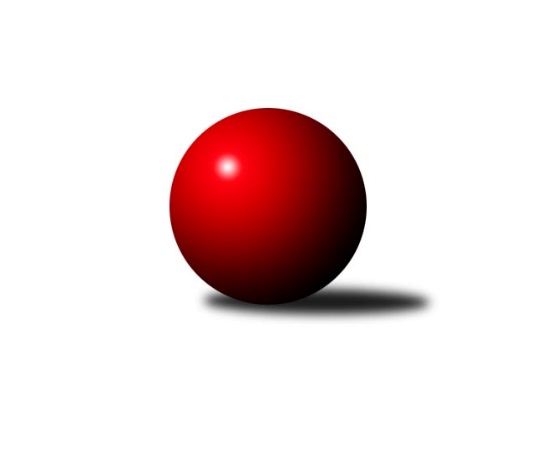 Č.7Ročník 2022/2023	28.4.2024 Divize AS 2022/2023Statistika 7. kolaTabulka družstev:		družstvo	záp	výh	rem	proh	skore	sety	průměr	body	plné	dorážka	chyby	1.	KK Konstruktiva Praha B	7	6	1	0	40.0 : 16.0 	(56.0 : 28.0)	2666	13	1794	872	23	2.	TJ Radlice A	6	5	0	1	34.0 : 14.0 	(44.5 : 27.5)	2620	10	1795	825	32.2	3.	KK Kosmonosy B	7	5	0	2	36.0 : 20.0 	(49.0 : 35.0)	2620	10	1800	821	35.3	4.	TJ Neratovice	7	5	0	2	32.0 : 24.0 	(37.5 : 46.5)	2488	10	1721	767	39.7	5.	TJ Sparta Kutná Hora A	7	3	3	1	31.0 : 25.0 	(44.5 : 39.5)	2664	9	1805	859	24.1	6.	TJ Sokol Benešov B	6	4	0	2	29.5 : 18.5 	(41.5 : 30.5)	2595	8	1808	787	34.7	7.	TJ AŠ Mladá Boleslav	6	3	1	2	24.0 : 24.0 	(33.5 : 38.5)	2490	7	1731	759	43.3	8.	TJ Sokol Praha-Vršovice A	6	3	0	3	23.0 : 25.0 	(37.5 : 34.5)	2497	6	1728	768	37.5	9.	KK Vlašim A	6	2	1	3	23.0 : 25.0 	(37.5 : 34.5)	2553	5	1750	803	38.3	10.	TJ Sokol Brandýs n. L. A	6	2	1	3	20.0 : 28.0 	(34.0 : 38.0)	2559	5	1749	810	37.3	11.	SK Meteor Praha A	6	1	0	5	17.0 : 31.0 	(31.0 : 41.0)	2408	2	1702	706	46.5	12.	SK Meteor Praha B	7	1	0	6	19.0 : 37.0 	(32.5 : 51.5)	2378	2	1685	692	42.9	13.	TJ Astra A	4	0	1	3	8.0 : 24.0 	(17.0 : 31.0)	2531	1	1768	763	46.8	14.	AC Sparta Praha A	7	0	0	7	15.5 : 40.5 	(32.0 : 52.0)	2492	0	1731	761	42Tabulka doma:		družstvo	záp	výh	rem	proh	skore	sety	průměr	body	maximum	minimum	1.	KK Kosmonosy B	4	4	0	0	27.0 : 5.0 	(31.0 : 17.0)	2710	8	2724	2697	2.	TJ Radlice A	3	3	0	0	22.0 : 2.0 	(25.5 : 10.5)	2595	6	2638	2570	3.	KK Konstruktiva Praha B	3	3	0	0	20.0 : 4.0 	(27.0 : 9.0)	2699	6	2753	2658	4.	TJ Sokol Praha-Vršovice A	3	3	0	0	20.0 : 4.0 	(25.0 : 11.0)	2515	6	2540	2487	5.	TJ Neratovice	3	3	0	0	20.0 : 4.0 	(21.5 : 14.5)	2580	6	2624	2544	6.	TJ AŠ Mladá Boleslav	3	3	0	0	17.0 : 7.0 	(21.5 : 14.5)	2497	6	2519	2467	7.	TJ Sokol Benešov B	4	3	0	1	22.0 : 10.0 	(28.5 : 19.5)	2588	6	2697	2526	8.	TJ Sparta Kutná Hora A	5	2	2	1	22.0 : 18.0 	(28.0 : 32.0)	2721	6	2834	2637	9.	KK Vlašim A	3	2	1	0	18.0 : 6.0 	(21.5 : 14.5)	2659	5	2686	2636	10.	TJ Sokol Brandýs n. L. A	3	2	1	0	15.0 : 9.0 	(21.0 : 15.0)	2438	5	2529	2342	11.	SK Meteor Praha B	4	1	0	3	14.0 : 18.0 	(19.5 : 28.5)	2515	2	2557	2438	12.	TJ Astra A	0	0	0	0	0.0 : 0.0 	(0.0 : 0.0)	0	0	0	0	13.	SK Meteor Praha A	3	0	0	3	8.0 : 16.0 	(16.0 : 20.0)	2506	0	2566	2444	14.	AC Sparta Praha A	3	0	0	3	7.5 : 16.5 	(14.0 : 22.0)	2576	0	2598	2563Tabulka venku:		družstvo	záp	výh	rem	proh	skore	sety	průměr	body	maximum	minimum	1.	KK Konstruktiva Praha B	4	3	1	0	20.0 : 12.0 	(29.0 : 19.0)	2663	7	2714	2547	2.	TJ Radlice A	3	2	0	1	12.0 : 12.0 	(19.0 : 17.0)	2628	4	2777	2479	3.	TJ Neratovice	4	2	0	2	12.0 : 20.0 	(16.0 : 32.0)	2465	4	2550	2315	4.	TJ Sparta Kutná Hora A	2	1	1	0	9.0 : 7.0 	(16.5 : 7.5)	2635	3	2643	2627	5.	TJ Sokol Benešov B	2	1	0	1	7.5 : 8.5 	(13.0 : 11.0)	2599	2	2611	2586	6.	KK Kosmonosy B	3	1	0	2	9.0 : 15.0 	(18.0 : 18.0)	2591	2	2777	2454	7.	SK Meteor Praha A	3	1	0	2	9.0 : 15.0 	(15.0 : 21.0)	2433	2	2608	2332	8.	TJ AŠ Mladá Boleslav	3	0	1	2	7.0 : 17.0 	(12.0 : 24.0)	2488	1	2577	2331	9.	TJ Astra A	4	0	1	3	8.0 : 24.0 	(17.0 : 31.0)	2531	1	2641	2441	10.	KK Vlašim A	3	0	0	3	5.0 : 19.0 	(16.0 : 20.0)	2518	0	2622	2440	11.	TJ Sokol Brandýs n. L. A	3	0	0	3	5.0 : 19.0 	(13.0 : 23.0)	2599	0	2608	2583	12.	SK Meteor Praha B	3	0	0	3	5.0 : 19.0 	(13.0 : 23.0)	2332	0	2427	2246	13.	TJ Sokol Praha-Vršovice A	3	0	0	3	3.0 : 21.0 	(12.5 : 23.5)	2491	0	2523	2450	14.	AC Sparta Praha A	4	0	0	4	8.0 : 24.0 	(18.0 : 30.0)	2472	0	2529	2386Tabulka podzimní části:		družstvo	záp	výh	rem	proh	skore	sety	průměr	body	doma	venku	1.	KK Konstruktiva Praha B	7	6	1	0	40.0 : 16.0 	(56.0 : 28.0)	2666	13 	3 	0 	0 	3 	1 	0	2.	TJ Radlice A	6	5	0	1	34.0 : 14.0 	(44.5 : 27.5)	2620	10 	3 	0 	0 	2 	0 	1	3.	KK Kosmonosy B	7	5	0	2	36.0 : 20.0 	(49.0 : 35.0)	2620	10 	4 	0 	0 	1 	0 	2	4.	TJ Neratovice	7	5	0	2	32.0 : 24.0 	(37.5 : 46.5)	2488	10 	3 	0 	0 	2 	0 	2	5.	TJ Sparta Kutná Hora A	7	3	3	1	31.0 : 25.0 	(44.5 : 39.5)	2664	9 	2 	2 	1 	1 	1 	0	6.	TJ Sokol Benešov B	6	4	0	2	29.5 : 18.5 	(41.5 : 30.5)	2595	8 	3 	0 	1 	1 	0 	1	7.	TJ AŠ Mladá Boleslav	6	3	1	2	24.0 : 24.0 	(33.5 : 38.5)	2490	7 	3 	0 	0 	0 	1 	2	8.	TJ Sokol Praha-Vršovice A	6	3	0	3	23.0 : 25.0 	(37.5 : 34.5)	2497	6 	3 	0 	0 	0 	0 	3	9.	KK Vlašim A	6	2	1	3	23.0 : 25.0 	(37.5 : 34.5)	2553	5 	2 	1 	0 	0 	0 	3	10.	TJ Sokol Brandýs n. L. A	6	2	1	3	20.0 : 28.0 	(34.0 : 38.0)	2559	5 	2 	1 	0 	0 	0 	3	11.	SK Meteor Praha A	6	1	0	5	17.0 : 31.0 	(31.0 : 41.0)	2408	2 	0 	0 	3 	1 	0 	2	12.	SK Meteor Praha B	7	1	0	6	19.0 : 37.0 	(32.5 : 51.5)	2378	2 	1 	0 	3 	0 	0 	3	13.	TJ Astra A	4	0	1	3	8.0 : 24.0 	(17.0 : 31.0)	2531	1 	0 	0 	0 	0 	1 	3	14.	AC Sparta Praha A	7	0	0	7	15.5 : 40.5 	(32.0 : 52.0)	2492	0 	0 	0 	3 	0 	0 	4Tabulka jarní části:		družstvo	záp	výh	rem	proh	skore	sety	průměr	body	doma	venku	1.	TJ Neratovice	0	0	0	0	0.0 : 0.0 	(0.0 : 0.0)	0	0 	0 	0 	0 	0 	0 	0 	2.	TJ Sokol Praha-Vršovice A	0	0	0	0	0.0 : 0.0 	(0.0 : 0.0)	0	0 	0 	0 	0 	0 	0 	0 	3.	AC Sparta Praha A	0	0	0	0	0.0 : 0.0 	(0.0 : 0.0)	0	0 	0 	0 	0 	0 	0 	0 	4.	TJ Sokol Brandýs n. L. A	0	0	0	0	0.0 : 0.0 	(0.0 : 0.0)	0	0 	0 	0 	0 	0 	0 	0 	5.	TJ Radlice A	0	0	0	0	0.0 : 0.0 	(0.0 : 0.0)	0	0 	0 	0 	0 	0 	0 	0 	6.	TJ Astra A	0	0	0	0	0.0 : 0.0 	(0.0 : 0.0)	0	0 	0 	0 	0 	0 	0 	0 	7.	TJ AŠ Mladá Boleslav	0	0	0	0	0.0 : 0.0 	(0.0 : 0.0)	0	0 	0 	0 	0 	0 	0 	0 	8.	TJ Sparta Kutná Hora A	0	0	0	0	0.0 : 0.0 	(0.0 : 0.0)	0	0 	0 	0 	0 	0 	0 	0 	9.	TJ Sokol Benešov B	0	0	0	0	0.0 : 0.0 	(0.0 : 0.0)	0	0 	0 	0 	0 	0 	0 	0 	10.	SK Meteor Praha B	0	0	0	0	0.0 : 0.0 	(0.0 : 0.0)	0	0 	0 	0 	0 	0 	0 	0 	11.	KK Kosmonosy B	0	0	0	0	0.0 : 0.0 	(0.0 : 0.0)	0	0 	0 	0 	0 	0 	0 	0 	12.	KK Vlašim A	0	0	0	0	0.0 : 0.0 	(0.0 : 0.0)	0	0 	0 	0 	0 	0 	0 	0 	13.	SK Meteor Praha A	0	0	0	0	0.0 : 0.0 	(0.0 : 0.0)	0	0 	0 	0 	0 	0 	0 	0 	14.	KK Konstruktiva Praha B	0	0	0	0	0.0 : 0.0 	(0.0 : 0.0)	0	0 	0 	0 	0 	0 	0 	0 Zisk bodů pro družstvo:		jméno hráče	družstvo	body	zápasy	v %	dílčí body	sety	v %	1.	Břetislav Vystrčil 	KK Kosmonosy B 	7	/	7	(100%)	11.5	/	14	(82%)	2.	Ctirad Dudycha 	SK Meteor Praha B 	7	/	7	(100%)	11	/	14	(79%)	3.	Jakub Wrzecionko 	KK Konstruktiva Praha B 	6	/	6	(100%)	11	/	12	(92%)	4.	Jaroslav Pleticha st.	KK Konstruktiva Praha B 	6	/	7	(86%)	12	/	14	(86%)	5.	Michal Ostatnický 	KK Konstruktiva Praha B 	6	/	7	(86%)	12	/	14	(86%)	6.	David Kašpar 	TJ Radlice A 	5	/	5	(100%)	9	/	10	(90%)	7.	Martin Boháč 	SK Meteor Praha A 	5	/	5	(100%)	7.5	/	10	(75%)	8.	Zdeněk Rajchman 	TJ Sparta Kutná Hora A 	5	/	6	(83%)	9.5	/	12	(79%)	9.	Josef Kašpar 	TJ Radlice A 	5	/	6	(83%)	9	/	12	(75%)	10.	Ladislav Hlaváček 	KK Vlašim A 	5	/	6	(83%)	9	/	12	(75%)	11.	Zbyněk Vilímovský 	TJ Sokol Praha-Vršovice A 	5	/	6	(83%)	8.5	/	12	(71%)	12.	Miloš Beneš ml.	TJ Radlice A 	5	/	6	(83%)	8	/	12	(67%)	13.	Filip Bajer 	KK Kosmonosy B 	5	/	7	(71%)	10	/	14	(71%)	14.	Věroslav Řípa 	KK Kosmonosy B 	5	/	7	(71%)	9	/	14	(64%)	15.	Petr Červ 	TJ Sokol Benešov B 	4.5	/	6	(75%)	9	/	12	(75%)	16.	Leoš Vobořil 	TJ Sparta Kutná Hora A 	4	/	4	(100%)	7	/	8	(88%)	17.	Jan Kvapil 	TJ Neratovice 	4	/	5	(80%)	8	/	10	(80%)	18.	Jiří Jabůrek 	TJ Sokol Praha-Vršovice A 	4	/	5	(80%)	7	/	10	(70%)	19.	Dušan Dvořák 	TJ Sokol Benešov B 	4	/	5	(80%)	7	/	10	(70%)	20.	Pavel Horáček ml.	TJ AŠ Mladá Boleslav  	4	/	5	(80%)	5	/	10	(50%)	21.	Václav Tůma 	KK Vlašim A 	4	/	6	(67%)	10	/	12	(83%)	22.	Ladislav Kalous 	TJ Sokol Benešov B 	4	/	6	(67%)	6	/	12	(50%)	23.	Emilie Somolíková 	KK Konstruktiva Praha B 	4	/	7	(57%)	9	/	14	(64%)	24.	Dušan Hrčkulák 	TJ Sparta Kutná Hora A 	4	/	7	(57%)	8	/	14	(57%)	25.	Radek Tajč 	KK Kosmonosy B 	4	/	7	(57%)	8	/	14	(57%)	26.	Vladimír Holý 	TJ Sparta Kutná Hora A 	4	/	7	(57%)	6	/	14	(43%)	27.	Petr Neumajer 	AC Sparta Praha A 	3.5	/	7	(50%)	7	/	14	(50%)	28.	Pavel Janoušek 	TJ Radlice A 	3	/	3	(100%)	4	/	6	(67%)	29.	Karel Křenek 	TJ Sokol Brandýs n. L. A 	3	/	5	(60%)	8	/	10	(80%)	30.	Petr Šteiner 	TJ Neratovice 	3	/	5	(60%)	7	/	10	(70%)	31.	Václav Sommer 	TJ Sokol Brandýs n. L. A 	3	/	5	(60%)	7	/	10	(70%)	32.	Jiří Kočí 	TJ Sokol Benešov B 	3	/	5	(60%)	7	/	10	(70%)	33.	Petr Hartina 	AC Sparta Praha A 	3	/	5	(60%)	6	/	10	(60%)	34.	Milan Mikulášek 	SK Meteor Praha A 	3	/	5	(60%)	6	/	10	(60%)	35.	Miloslav Rychetský 	TJ Sokol Brandýs n. L. A 	3	/	5	(60%)	5	/	10	(50%)	36.	Pavel Kotek 	TJ Sokol Brandýs n. L. A 	3	/	6	(50%)	7	/	12	(58%)	37.	Pavel Palaštuk 	TJ AŠ Mladá Boleslav  	3	/	6	(50%)	7	/	12	(58%)	38.	Petr Palaštuk 	TJ AŠ Mladá Boleslav  	3	/	6	(50%)	6	/	12	(50%)	39.	Marek Červ 	TJ Sokol Benešov B 	3	/	6	(50%)	5.5	/	12	(46%)	40.	Michal Horáček 	TJ AŠ Mladá Boleslav  	3	/	6	(50%)	5	/	12	(42%)	41.	Jiří Kadleček 	KK Vlašim A 	3	/	6	(50%)	5	/	12	(42%)	42.	Eva Dvorská 	TJ Neratovice 	3	/	6	(50%)	5	/	12	(42%)	43.	Petr Horáček 	TJ AŠ Mladá Boleslav  	3	/	6	(50%)	4	/	12	(33%)	44.	Jiří Barbora 	TJ Sparta Kutná Hora A 	3	/	7	(43%)	7	/	14	(50%)	45.	Václav Klička 	AC Sparta Praha A 	3	/	7	(43%)	6	/	14	(43%)	46.	Eva Václavková 	KK Konstruktiva Praha B 	3	/	7	(43%)	5	/	14	(36%)	47.	Jiří Neumajer 	AC Sparta Praha A 	3	/	7	(43%)	4	/	14	(29%)	48.	Michal Hrčkulák 	TJ Sparta Kutná Hora A 	2	/	2	(100%)	4	/	4	(100%)	49.	Dušan Plocek 	TJ Neratovice 	2	/	2	(100%)	3	/	4	(75%)	50.	Luboš Soukup 	SK Meteor Praha B 	2	/	3	(67%)	4	/	6	(67%)	51.	Milan Komorník 	TJ Radlice A 	2	/	3	(67%)	4	/	6	(67%)	52.	Jan Meščan 	TJ Neratovice 	2	/	3	(67%)	2.5	/	6	(42%)	53.	Jakub Vodička 	TJ Astra A 	2	/	4	(50%)	6	/	8	(75%)	54.	Petr Vacek 	TJ Neratovice 	2	/	4	(50%)	5	/	8	(63%)	55.	Josef Trnka 	TJ Neratovice 	2	/	4	(50%)	2	/	8	(25%)	56.	Jan Kozák 	TJ Neratovice 	2	/	4	(50%)	2	/	8	(25%)	57.	Jindřich Sahula 	SK Meteor Praha A 	2	/	5	(40%)	7	/	10	(70%)	58.	Ludmila Johnová 	KK Konstruktiva Praha B 	2	/	5	(40%)	6	/	10	(60%)	59.	Antonín Krejza 	TJ Sokol Praha-Vršovice A 	2	/	5	(40%)	6	/	10	(60%)	60.	Pavel Grygar 	TJ Sokol Praha-Vršovice A 	2	/	5	(40%)	6	/	10	(60%)	61.	Pavel Novák 	SK Meteor Praha B 	2	/	5	(40%)	6	/	10	(60%)	62.	Petr Brabenec 	TJ Sokol Benešov B 	2	/	5	(40%)	4	/	10	(40%)	63.	Josef Dotlačil 	KK Vlašim A 	2	/	5	(40%)	4	/	10	(40%)	64.	Ondrej Troják 	KK Kosmonosy B 	2	/	5	(40%)	4	/	10	(40%)	65.	Roman Přeučil 	TJ Sokol Praha-Vršovice A 	2	/	5	(40%)	3	/	10	(30%)	66.	Rostislav Kašpar 	TJ Radlice A 	2	/	6	(33%)	6	/	12	(50%)	67.	Marek Náhlovský 	KK Kosmonosy B 	2	/	6	(33%)	4.5	/	12	(38%)	68.	Ivo Steindl 	SK Meteor Praha A 	2	/	6	(33%)	4	/	12	(33%)	69.	Luboš Polanský 	SK Meteor Praha B 	2	/	6	(33%)	4	/	12	(33%)	70.	Pavel Plachý 	SK Meteor Praha A 	2	/	6	(33%)	3.5	/	12	(29%)	71.	Jaroslav Kourek 	TJ Radlice A 	2	/	6	(33%)	3.5	/	12	(29%)	72.	Pavel Pavlíček 	AC Sparta Praha A 	2	/	7	(29%)	4	/	14	(29%)	73.	Jiří Novotný 	SK Meteor Praha B 	2	/	7	(29%)	3	/	14	(21%)	74.	Karel Drábek 	TJ Sokol Benešov B 	1	/	1	(100%)	2	/	2	(100%)	75.	Josef Hladík 	TJ Sokol Praha-Vršovice A 	1	/	1	(100%)	1	/	2	(50%)	76.	Vlastimil Pírek 	KK Vlašim A 	1	/	2	(50%)	3	/	4	(75%)	77.	Bohumil Sedláček 	TJ AŠ Mladá Boleslav  	1	/	2	(50%)	3	/	4	(75%)	78.	Petr Dus 	TJ Sparta Kutná Hora A 	1	/	2	(50%)	2	/	4	(50%)	79.	Ondřej Majerčík 	KK Kosmonosy B 	1	/	2	(50%)	2	/	4	(50%)	80.	Tomáš Hroza 	TJ Astra A 	1	/	2	(50%)	1	/	4	(25%)	81.	Jaroslav Pleticha ml.	KK Konstruktiva Praha B 	1	/	2	(50%)	1	/	4	(25%)	82.	Radek Fiala 	TJ Astra A 	1	/	3	(33%)	3	/	6	(50%)	83.	Josef Cíla 	TJ AŠ Mladá Boleslav  	1	/	3	(33%)	2.5	/	6	(42%)	84.	Martin Šmejkal 	TJ Sokol Brandýs n. L. A 	1	/	3	(33%)	1	/	6	(17%)	85.	František Čvančara 	TJ Sokol Brandýs n. L. A 	1	/	4	(25%)	4	/	8	(50%)	86.	Petr Seidl 	TJ Astra A 	1	/	4	(25%)	3	/	8	(38%)	87.	Jiří Rejthárek 	TJ Sokol Praha-Vršovice A 	1	/	4	(25%)	3	/	8	(38%)	88.	Jaroslav Dryák 	TJ Astra A 	1	/	4	(25%)	1	/	8	(13%)	89.	Leoš Chalupa 	KK Vlašim A 	1	/	5	(20%)	2.5	/	10	(25%)	90.	Milan Černý 	KK Vlašim A 	1	/	6	(17%)	4	/	12	(33%)	91.	Miroslav Burock 	TJ Neratovice 	1	/	6	(17%)	2	/	12	(17%)	92.	Ladislav Zahrádka 	SK Meteor Praha A 	1	/	6	(17%)	2	/	12	(17%)	93.	Michal Franc 	SK Meteor Praha B 	1	/	6	(17%)	1	/	12	(8%)	94.	Vojtěch Krákora 	AC Sparta Praha A 	1	/	7	(14%)	4	/	14	(29%)	95.	David Dittrich 	SK Meteor Praha B 	1	/	7	(14%)	3.5	/	14	(25%)	96.	Jan Červenka 	AC Sparta Praha A 	0	/	1	(0%)	1	/	2	(50%)	97.	Ladislav Sopr 	TJ Sokol Brandýs n. L. A 	0	/	1	(0%)	1	/	2	(50%)	98.	Lukáš Kotek 	TJ Sokol Brandýs n. L. A 	0	/	1	(0%)	1	/	2	(50%)	99.	Jitka Drábková 	TJ Sokol Benešov B 	0	/	1	(0%)	1	/	2	(50%)	100.	Jan Kamín 	TJ Radlice A 	0	/	1	(0%)	1	/	2	(50%)	101.	Tereza Hrbková 	SK Meteor Praha A 	0	/	1	(0%)	1	/	2	(50%)	102.	Hana Kovářová 	KK Konstruktiva Praha B 	0	/	1	(0%)	0	/	2	(0%)	103.	Adam Janda 	TJ Sparta Kutná Hora A 	0	/	1	(0%)	0	/	2	(0%)	104.	Jaroslava Fukačová 	TJ Neratovice 	0	/	1	(0%)	0	/	2	(0%)	105.	Ivan Hrbek 	SK Meteor Praha A 	0	/	1	(0%)	0	/	2	(0%)	106.	Pavlína Říhová 	KK Kosmonosy B 	0	/	1	(0%)	0	/	2	(0%)	107.	David Dvořák 	TJ Sokol Benešov B 	0	/	1	(0%)	0	/	2	(0%)	108.	Hana Barborová 	TJ Sparta Kutná Hora A 	0	/	1	(0%)	0	/	2	(0%)	109.	Zdeňka Vokolková 	TJ Sparta Kutná Hora A 	0	/	1	(0%)	0	/	2	(0%)	110.	Miroslav Šostý 	SK Meteor Praha A 	0	/	1	(0%)	0	/	2	(0%)	111.	Zdeněk Cepl 	AC Sparta Praha A 	0	/	1	(0%)	0	/	2	(0%)	112.	Martin Šmejkal 	TJ Sokol Praha-Vršovice A 	0	/	2	(0%)	2	/	4	(50%)	113.	Jiří Samolák 	TJ AŠ Mladá Boleslav  	0	/	2	(0%)	1	/	4	(25%)	114.	Marek Šveda 	TJ Astra A 	0	/	3	(0%)	1	/	6	(17%)	115.	Martin Šveda 	TJ Sokol Praha-Vršovice A 	0	/	3	(0%)	1	/	6	(17%)	116.	Daniel Veselý 	TJ Astra A 	0	/	4	(0%)	2	/	8	(25%)	117.	Daniel Brejcha 	TJ Sparta Kutná Hora A 	0	/	4	(0%)	1	/	8	(13%)	118.	Vladimír Sommer 	TJ Sokol Brandýs n. L. A 	0	/	6	(0%)	0	/	12	(0%)Průměry na kuželnách:		kuželna	průměr	plné	dorážka	chyby	výkon na hráče	1.	TJ Sparta Kutná Hora, 1-4	2711	1834	876	29.8	(451.9)	2.	KK Kosmonosy, 3-6	2654	1826	827	35.4	(442.4)	3.	KK Konstruktiva Praha, 1-4	2608	1800	808	35.8	(434.8)	4.	Spartak Vlašim, 1-2	2594	1778	816	37.0	(432.4)	5.	Benešov, 1-4	2562	1757	805	33.5	(427.1)	6.	TJ Neratovice, 1-2	2536	1744	792	33.0	(422.8)	7.	Meteor, 1-2	2532	1734	797	33.2	(422.1)	8.	Zahr. Město, 1-2	2532	1765	767	40.8	(422.0)	9.	Karlov, 1-2	2485	1716	768	45.9	(414.2)	10.	Mladá Boleslav, 1-2	2467	1727	739	49.3	(411.2)	11.	Vršovice, 1-2	2450	1715	734	41.8	(408.4)	12.	Brandýs 1-2, 1-2	2388	1670	718	45.0	(398.1)Nejlepší výkony na kuželnách:TJ Sparta Kutná Hora, 1-4TJ Sparta Kutná Hora A	2834	6. kolo	Leoš Vobořil 	TJ Sparta Kutná Hora A	508	2. koloTJ Radlice A	2777	6. kolo	Dušan Hrčkulák 	TJ Sparta Kutná Hora A	505	6. koloKK Kosmonosy B	2777	2. kolo	Leoš Vobořil 	TJ Sparta Kutná Hora A	498	6. koloTJ Sparta Kutná Hora A	2748	4. kolo	Josef Kašpar 	TJ Radlice A	490	6. koloTJ Sparta Kutná Hora A	2665	2. kolo	David Kašpar 	TJ Radlice A	486	6. koloTJ Astra A	2641	1. kolo	Radek Fiala 	TJ Astra A	486	1. koloTJ Sparta Kutná Hora A	2637	1. kolo	Leoš Vobořil 	TJ Sparta Kutná Hora A	483	4. koloTJ Sokol Benešov B	2611	4. kolo	Filip Bajer 	KK Kosmonosy B	481	2. kolo		. kolo	Dušan Hrčkulák 	TJ Sparta Kutná Hora A	476	4. kolo		. kolo	Zdeněk Rajchman 	TJ Sparta Kutná Hora A	474	6. koloKK Kosmonosy, 3-6KK Kosmonosy B	2724	1. kolo	Radek Tajč 	KK Kosmonosy B	483	1. koloKK Kosmonosy B	2712	6. kolo	Ladislav Hlaváček 	KK Vlašim A	481	4. koloKK Kosmonosy B	2705	3. kolo	Břetislav Vystrčil 	KK Kosmonosy B	479	4. koloKK Kosmonosy B	2697	4. kolo	Radek Tajč 	KK Kosmonosy B	470	4. koloKK Vlašim A	2622	4. kolo	Věroslav Řípa 	KK Kosmonosy B	467	1. koloTJ Sokol Brandýs n. L. A	2606	1. kolo	Filip Bajer 	KK Kosmonosy B	466	1. koloTJ Astra A	2592	3. kolo	Pavel Palaštuk 	TJ AŠ Mladá Boleslav 	466	6. koloTJ AŠ Mladá Boleslav 	2577	6. kolo	Filip Bajer 	KK Kosmonosy B	464	6. kolo		. kolo	Ondrej Troják 	KK Kosmonosy B	464	3. kolo		. kolo	Filip Bajer 	KK Kosmonosy B	461	3. koloKK Konstruktiva Praha, 1-4KK Konstruktiva Praha B	2753	7. kolo	Ludmila Johnová 	KK Konstruktiva Praha B	511	7. koloKK Konstruktiva Praha B	2686	6. kolo	Emilie Somolíková 	KK Konstruktiva Praha B	477	5. koloKK Konstruktiva Praha B	2685	3. kolo	Petr Neumajer 	AC Sparta Praha A	473	4. koloKK Konstruktiva Praha B	2658	5. kolo	Jakub Wrzecionko 	KK Konstruktiva Praha B	473	3. koloTJ Radlice A	2628	4. kolo	Michal Ostatnický 	KK Konstruktiva Praha B	471	6. koloAC Sparta Praha A	2598	6. kolo	Jaroslav Pleticha st.	KK Konstruktiva Praha B	471	7. koloTJ Sokol Benešov B	2586	2. kolo	David Kašpar 	TJ Radlice A	465	4. koloTJ Sokol Brandýs n. L. A	2583	7. kolo	Jakub Wrzecionko 	KK Konstruktiva Praha B	461	7. koloAC Sparta Praha A	2566	4. kolo	Václav Sommer 	TJ Sokol Brandýs n. L. A	460	7. koloAC Sparta Praha A	2563	2. kolo	Jaroslav Pleticha ml.	KK Konstruktiva Praha B	458	3. koloSpartak Vlašim, 1-2KK Vlašim A	2686	5. kolo	Ladislav Kalous 	TJ Sokol Benešov B	480	6. koloKK Vlašim A	2654	3. kolo	Josef Dotlačil 	KK Vlašim A	478	6. koloTJ Sparta Kutná Hora A	2643	3. kolo	Miroslav Pessr 	KK Vlašim A	477	6. koloKK Vlašim A	2636	1. kolo	Vladimír Holý 	TJ Sparta Kutná Hora A	475	3. koloKK Vlašim A	2586	6. kolo	Jiří Kadleček 	KK Vlašim A	471	1. koloTJ Sokol Benešov B	2582	6. kolo	Ladislav Hlaváček 	KK Vlašim A	467	1. koloAC Sparta Praha A	2529	1. kolo	Václav Tůma 	KK Vlašim A	467	3. koloTJ Astra A	2441	5. kolo	Vlastimil Pírek 	KK Vlašim A	464	5. kolo		. kolo	Petr Hartina 	AC Sparta Praha A	459	1. kolo		. kolo	Michal Hrčkulák 	TJ Sparta Kutná Hora A	457	3. koloBenešov, 1-4TJ Sokol Benešov B	2697	3. kolo	Dušan Plocek 	TJ Neratovice	484	1. koloTJ Sokol Brandýs n. L. A	2608	3. kolo	Dušan Dvořák 	TJ Sokol Benešov B	470	3. koloTJ Sokol Benešov B	2597	5. kolo	Dušan Dvořák 	TJ Sokol Benešov B	470	7. koloTJ Neratovice	2550	1. kolo	Břetislav Vystrčil 	KK Kosmonosy B	466	5. koloKK Kosmonosy B	2541	5. kolo	Petr Brabenec 	TJ Sokol Benešov B	463	3. koloTJ Sokol Benešov B	2533	1. kolo	Václav Sommer 	TJ Sokol Brandýs n. L. A	461	3. koloTJ Sokol Benešov B	2526	7. kolo	Jan Kvapil 	TJ Neratovice	456	1. koloTJ Astra A	2449	7. kolo	Petr Červ 	TJ Sokol Benešov B	451	3. kolo		. kolo	Ladislav Kalous 	TJ Sokol Benešov B	451	3. kolo		. kolo	Dušan Dvořák 	TJ Sokol Benešov B	451	1. koloTJ Neratovice, 1-2TJ Neratovice	2624	2. kolo	Dušan Plocek 	TJ Neratovice	468	2. koloTJ Neratovice	2571	6. kolo	Petr Palaštuk 	TJ AŠ Mladá Boleslav 	466	2. koloTJ AŠ Mladá Boleslav 	2555	2. kolo	Petr Vacek 	TJ Neratovice	459	2. koloTJ Neratovice	2544	4. kolo	Pavel Horáček ml.	TJ AŠ Mladá Boleslav 	455	2. koloTJ Sokol Praha-Vršovice A	2499	6. kolo	Pavel Palaštuk 	TJ AŠ Mladá Boleslav 	455	2. koloSK Meteor Praha B	2427	4. kolo	Miroslav Burock 	TJ Neratovice	451	6. kolo		. kolo	Petr Šteiner 	TJ Neratovice	449	4. kolo		. kolo	Jiří Jabůrek 	TJ Sokol Praha-Vršovice A	449	6. kolo		. kolo	Pavel Novák 	SK Meteor Praha B	448	4. kolo		. kolo	Jan Kvapil 	TJ Neratovice	442	6. koloMeteor, 1-2KK Konstruktiva Praha B	2629	4. kolo	Jindřich Sahula 	SK Meteor Praha A	478	3. koloTJ Sparta Kutná Hora A	2627	7. kolo	Ctirad Dudycha 	SK Meteor Praha B	478	1. koloSK Meteor Praha A	2608	3. kolo	Ctirad Dudycha 	SK Meteor Praha B	477	3. koloSK Meteor Praha A	2566	4. kolo	Martin Boháč 	SK Meteor Praha A	477	7. koloSK Meteor Praha B	2557	5. kolo	Ludmila Johnová 	KK Konstruktiva Praha B	474	4. koloKK Konstruktiva Praha B	2547	1. kolo	Pavel Novák 	SK Meteor Praha B	466	5. koloSK Meteor Praha B	2542	1. kolo	Emilie Somolíková 	KK Konstruktiva Praha B	466	4. koloSK Meteor Praha B	2523	3. kolo	Michal Ostatnický 	KK Konstruktiva Praha B	466	1. koloTJ Neratovice	2517	7. kolo	Zdeněk Rajchman 	TJ Sparta Kutná Hora A	465	7. koloSK Meteor Praha A	2508	7. kolo	Michal Ostatnický 	KK Konstruktiva Praha B	465	4. koloZahr. Město, 1-2TJ Astra A	2601	2. kolo	Jaroslav Dryák 	TJ Astra A	459	4. koloTJ Astra A	2579	4. kolo	Jakub Vodička 	TJ Astra A	452	2. koloKK Konstruktiva Praha B	2578	2. kolo	Jaroslav Dryák 	TJ Astra A	452	2. koloTJ Sokol Praha-Vršovice A	2551	4. kolo	Jiří Rejthárek 	TJ Sokol Praha-Vršovice A	450	4. koloSK Meteor Praha A	2462	6. kolo	Michal Ostatnický 	KK Konstruktiva Praha B	447	2. koloTJ Astra A	2422	6. kolo	Radek Fiala 	TJ Astra A	445	6. kolo		. kolo	Ludmila Johnová 	KK Konstruktiva Praha B	443	2. kolo		. kolo	Jakub Vodička 	TJ Astra A	443	6. kolo		. kolo	Jakub Wrzecionko 	KK Konstruktiva Praha B	443	2. kolo		. kolo	Petr Seidl 	TJ Astra A	437	4. koloKarlov, 1-2TJ Radlice A	2638	3. kolo	Josef Kašpar 	TJ Radlice A	471	3. koloTJ Radlice A	2576	1. kolo	Rostislav Kašpar 	TJ Radlice A	462	3. koloTJ Radlice A	2570	7. kolo	Zbyněk Vilímovský 	TJ Sokol Praha-Vršovice A	458	1. koloTJ Radlice A	2480	5. kolo	Miloš Beneš ml.	TJ Radlice A	447	1. koloKK Kosmonosy B	2454	7. kolo	Josef Kašpar 	TJ Radlice A	447	5. koloTJ Sokol Praha-Vršovice A	2450	1. kolo	Milan Komorník 	TJ Radlice A	447	7. koloTJ Sokol Brandýs n. L. A	2400	5. kolo	Josef Kašpar 	TJ Radlice A	446	1. koloTJ Neratovice	2315	3. kolo	Josef Kašpar 	TJ Radlice A	445	7. kolo		. kolo	Miloš Beneš ml.	TJ Radlice A	441	3. kolo		. kolo	Filip Bajer 	KK Kosmonosy B	441	7. koloMladá Boleslav, 1-2TJ AŠ Mladá Boleslav 	2557	5. kolo	Petr Palaštuk 	TJ AŠ Mladá Boleslav 	477	5. koloTJ AŠ Mladá Boleslav 	2519	1. kolo	Pavel Horáček ml.	TJ AŠ Mladá Boleslav 	463	5. koloTJ AŠ Mladá Boleslav 	2505	7. kolo	Pavel Plachý 	SK Meteor Praha A	445	1. koloKK Vlašim A	2491	7. kolo	Josef Cíla 	TJ AŠ Mladá Boleslav 	439	7. koloTJ AŠ Mladá Boleslav 	2467	3. kolo	Petr Horáček 	TJ AŠ Mladá Boleslav 	438	3. koloTJ Sparta Kutná Hora A	2453	5. kolo	Petr Palaštuk 	TJ AŠ Mladá Boleslav 	433	7. koloAC Sparta Praha A	2386	3. kolo	Petr Neumajer 	AC Sparta Praha A	431	3. koloSK Meteor Praha A	2359	1. kolo	Josef Cíla 	TJ AŠ Mladá Boleslav 	429	1. kolo		. kolo	Pavel Horáček ml.	TJ AŠ Mladá Boleslav 	429	1. kolo		. kolo	Jiří Barbora 	TJ Sparta Kutná Hora A	427	5. koloVršovice, 1-2TJ Sokol Praha-Vršovice A	2540	7. kolo	Jiří Jabůrek 	TJ Sokol Praha-Vršovice A	466	5. koloTJ Sokol Praha-Vršovice A	2517	5. kolo	Zbyněk Vilímovský 	TJ Sokol Praha-Vršovice A	452	5. koloAC Sparta Praha A	2502	7. kolo	Jiří Jabůrek 	TJ Sokol Praha-Vršovice A	451	2. koloTJ Sokol Praha-Vršovice A	2487	2. kolo	Antonín Krejza 	TJ Sokol Praha-Vršovice A	436	5. koloSK Meteor Praha A	2332	5. kolo	Václav Klička 	AC Sparta Praha A	433	7. koloSK Meteor Praha B	2323	2. kolo	Zbyněk Vilímovský 	TJ Sokol Praha-Vršovice A	432	7. kolo		. kolo	Pavel Grygar 	TJ Sokol Praha-Vršovice A	432	7. kolo		. kolo	Roman Přeučil 	TJ Sokol Praha-Vršovice A	429	7. kolo		. kolo	Zbyněk Vilímovský 	TJ Sokol Praha-Vršovice A	424	2. kolo		. kolo	Jiří Neumajer 	AC Sparta Praha A	424	7. koloBrandýs 1-2, 1-2TJ Sokol Brandýs n. L. A	2529	2. kolo	Miloslav Rychetský 	TJ Sokol Brandýs n. L. A	475	4. koloTJ Sokol Brandýs n. L. A	2442	4. kolo	Miloslav Rychetský 	TJ Sokol Brandýs n. L. A	463	2. koloKK Vlašim A	2440	2. kolo	Václav Sommer 	TJ Sokol Brandýs n. L. A	430	2. koloTJ Sokol Brandýs n. L. A	2342	6. kolo	Václav Sommer 	TJ Sokol Brandýs n. L. A	428	4. koloTJ AŠ Mladá Boleslav 	2331	4. kolo	Josef Dotlačil 	KK Vlašim A	427	2. koloSK Meteor Praha B	2246	6. kolo	Karel Křenek 	TJ Sokol Brandýs n. L. A	427	2. kolo		. kolo	Ladislav Hlaváček 	KK Vlašim A	424	2. kolo		. kolo	Karel Křenek 	TJ Sokol Brandýs n. L. A	422	6. kolo		. kolo	Pavel Kotek 	TJ Sokol Brandýs n. L. A	421	6. kolo		. kolo	Martin Šmejkal 	TJ Sokol Brandýs n. L. A	419	2. koloČetnost výsledků:	8.0 : 0.0	3x	7.0 : 1.0	14x	6.0 : 2.0	14x	5.0 : 3.0	3x	4.0 : 4.0	3x	3.0 : 5.0	6x	2.5 : 5.5	1x	2.0 : 6.0	4x	1.0 : 7.0	1x